POSJET OSMIH RAZREDA VUKOVARU – 11. do 13. svibanja 2017. godineDolazak u Vukovar i mjesto smještaja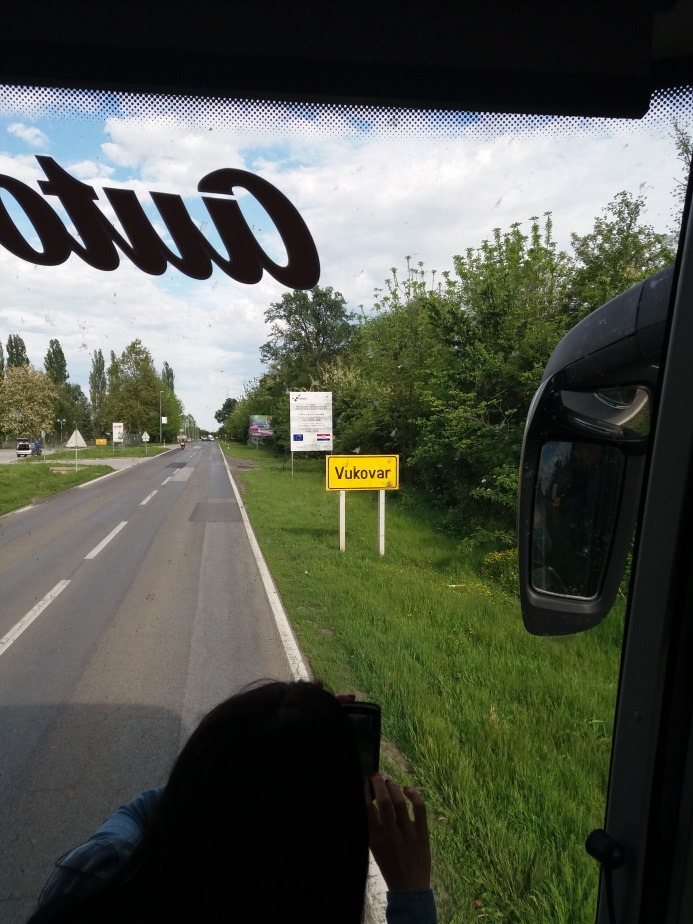 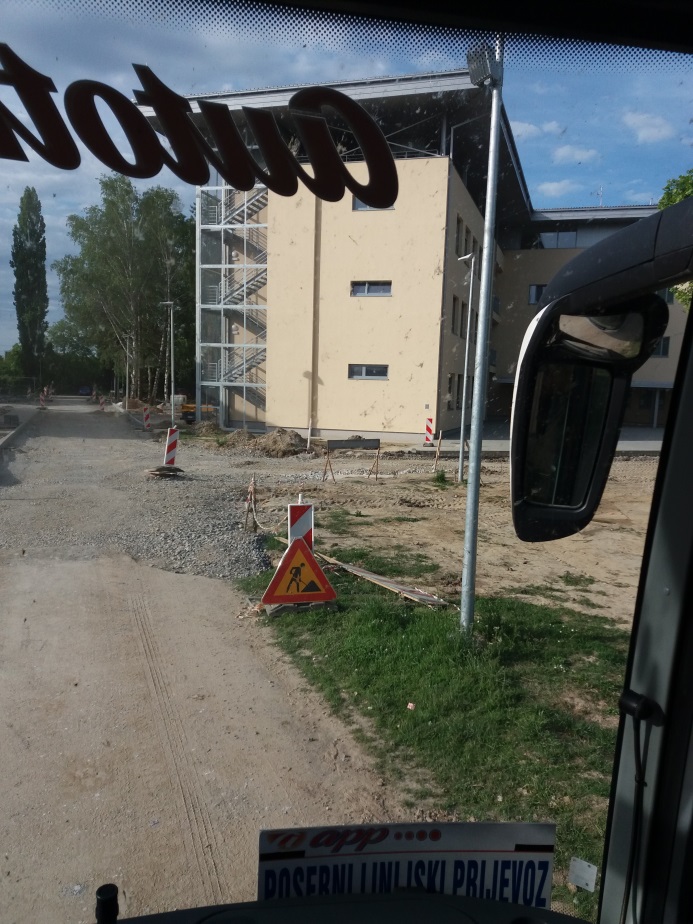  Trpinjska cesta – „Groblje tenkova“. Na ovoj cesti su hrabri branitelji Vukovara pod zapovjedništvom Blage Zadre junaka grada Vukovara uništili veliki broj neprijateljskih tenkova .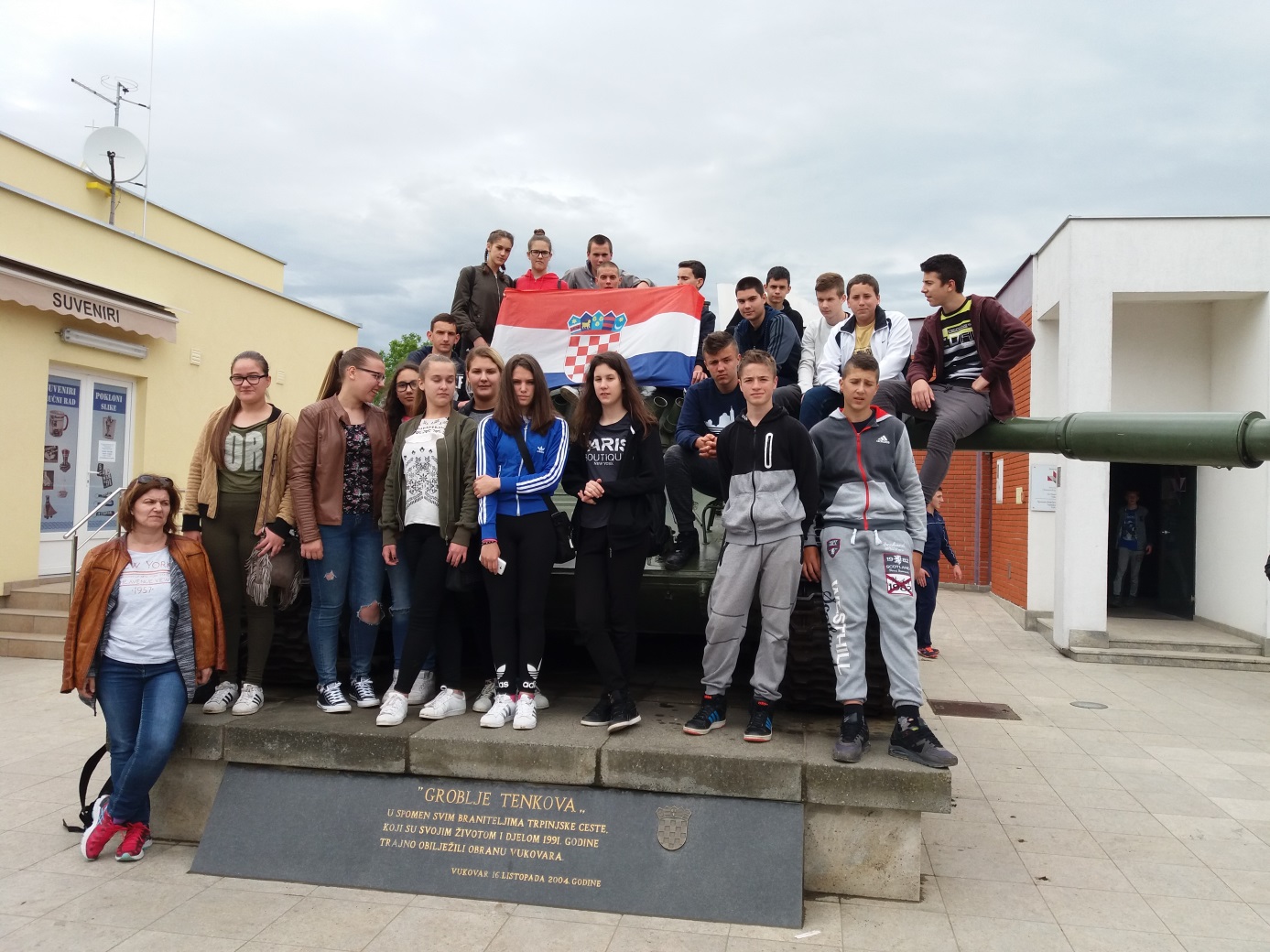  Spomenik žrtvama za slobodnu Hrvatsku Memorijalno groblje žrtava Domovinskog rata u Vukovaru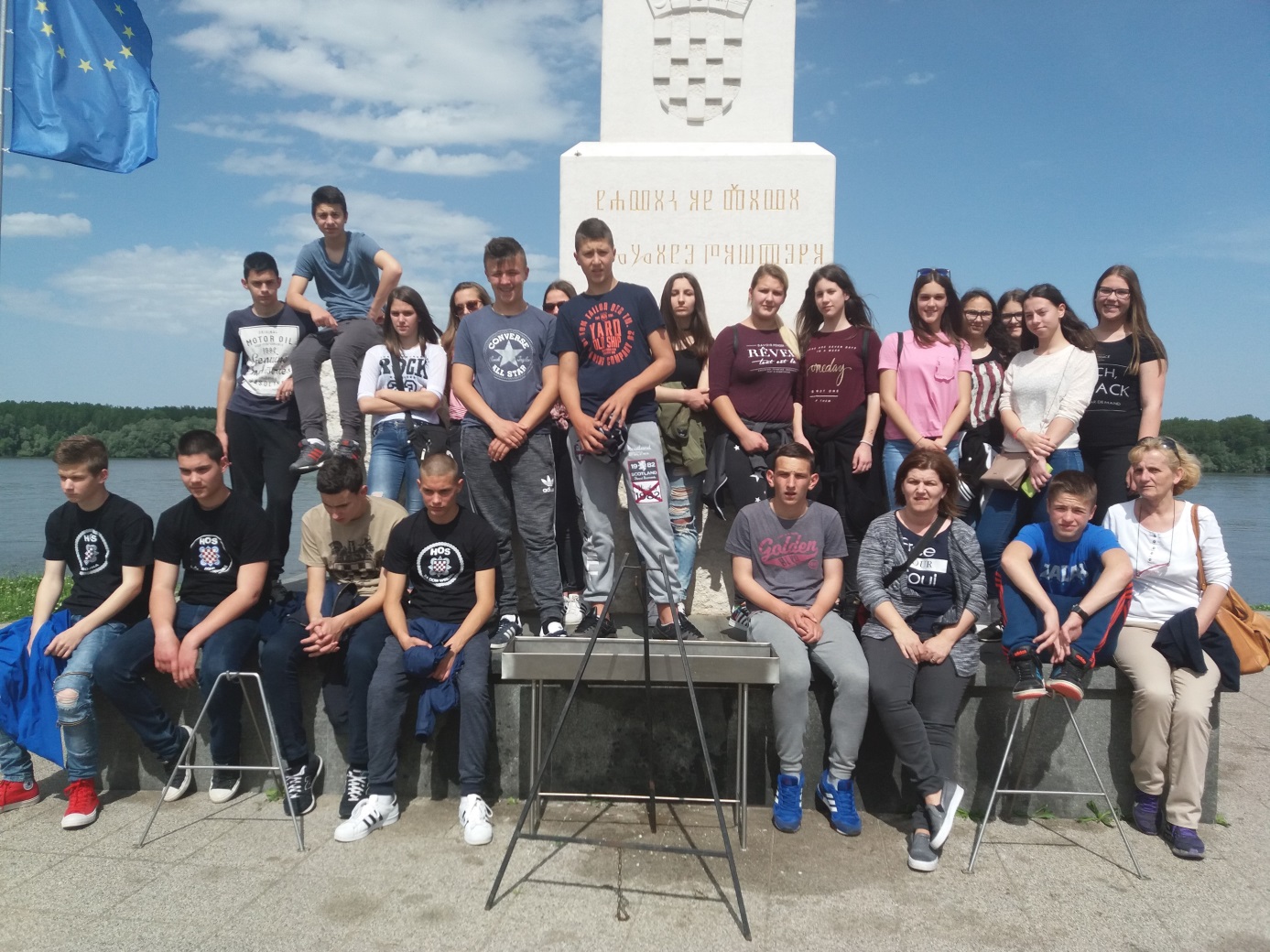 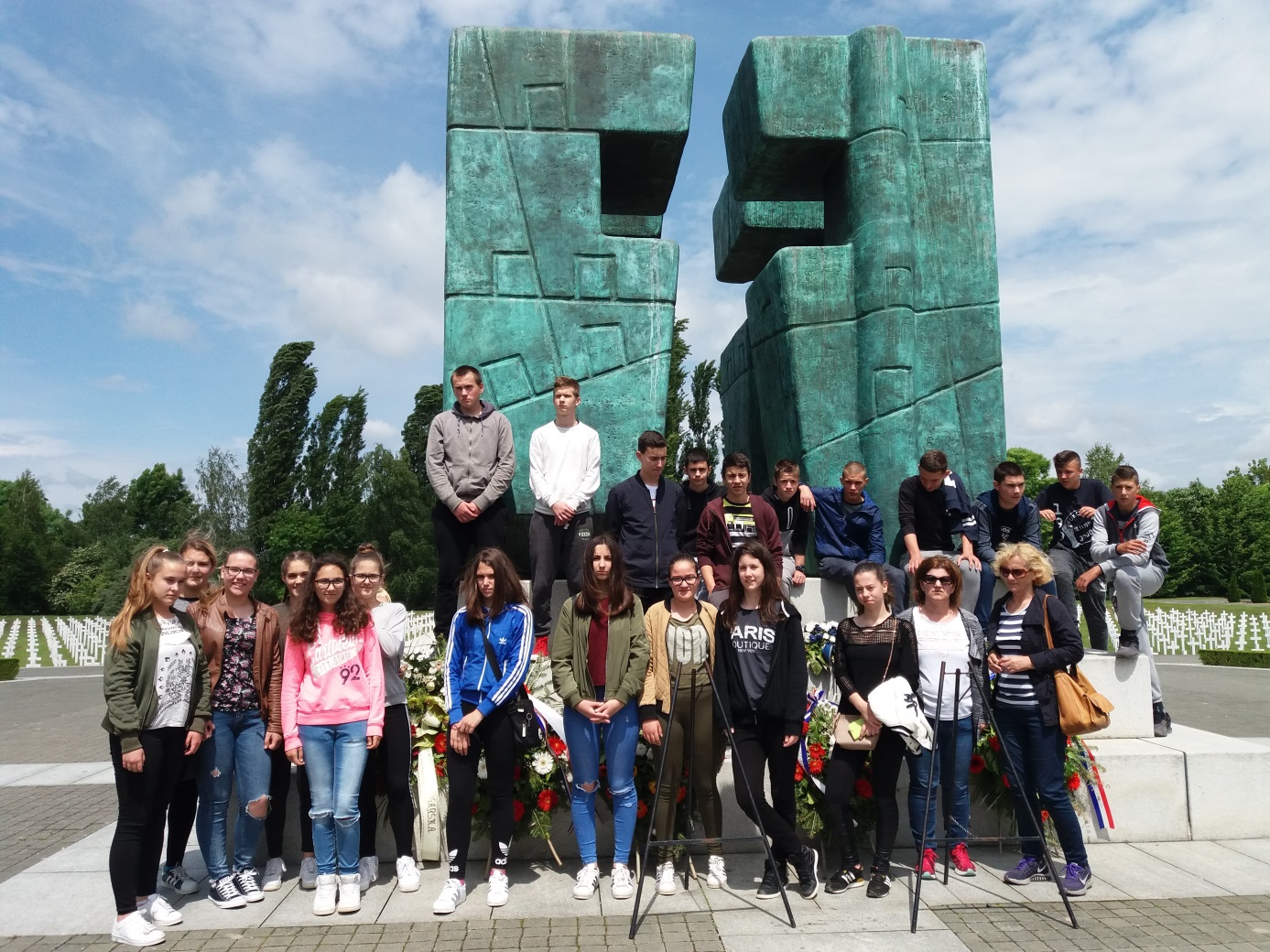 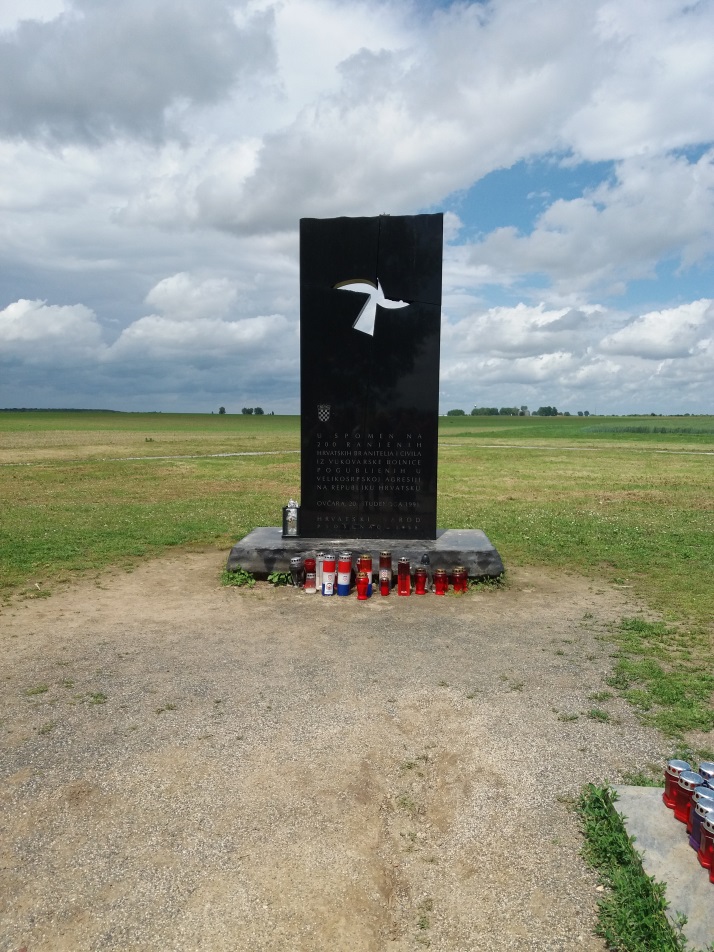 Spomen-obilježje mjesto masovne grobnice žrtava iz Domovinskog rata "Ovčara" MCDR Vukovar – bivša vojarna 204. VU brigade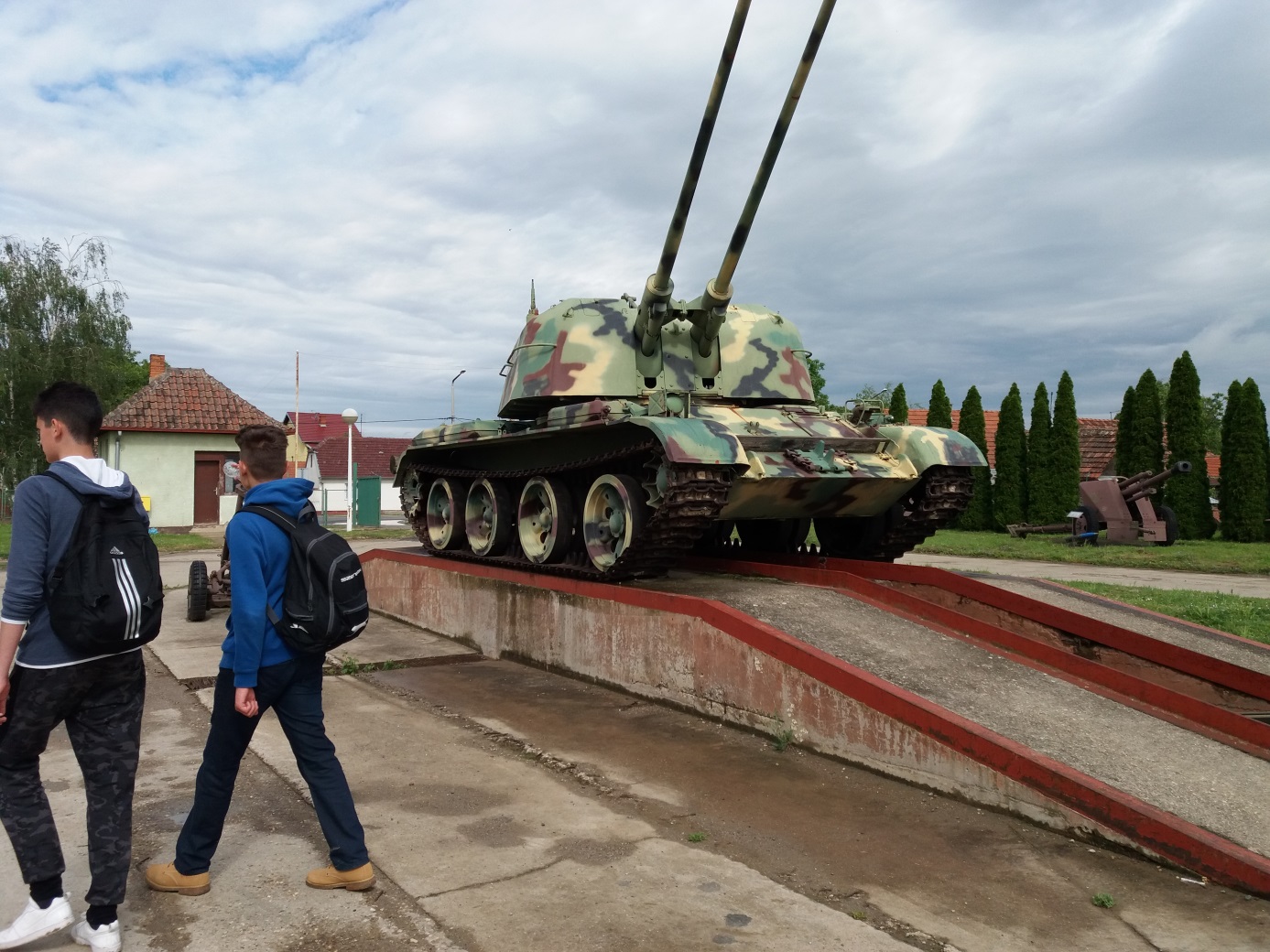 Muzej vučedolske kulture – neki od mnogobrojnih izložbenih eksponataDodjela zahvale učenicima naše škole za osvojeno 2. mjesto u kvizu znanja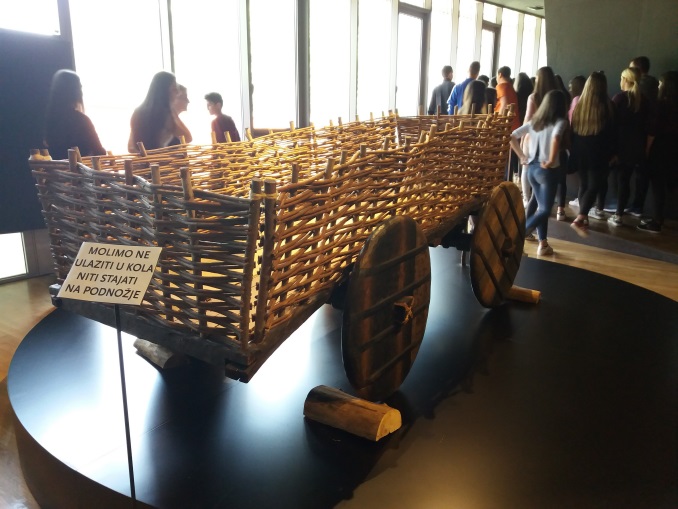 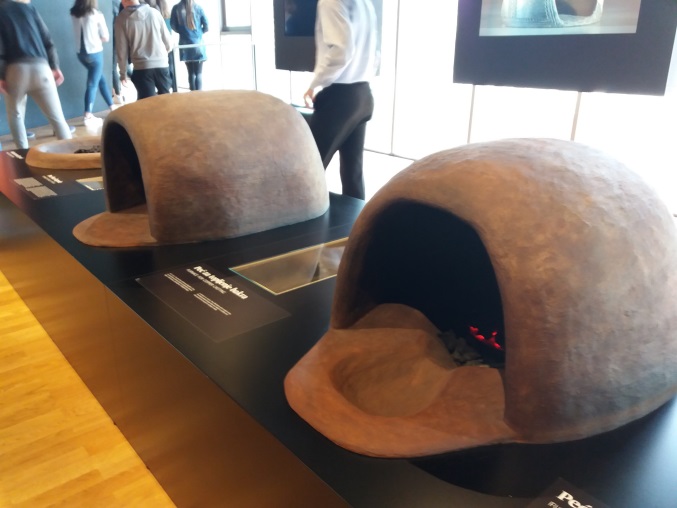 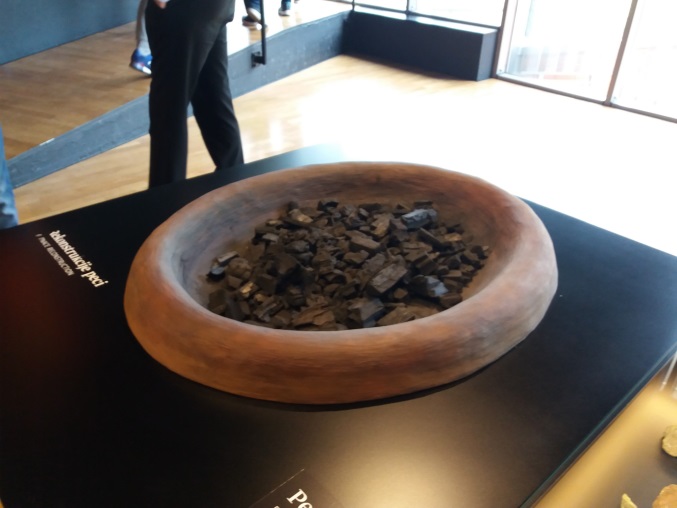 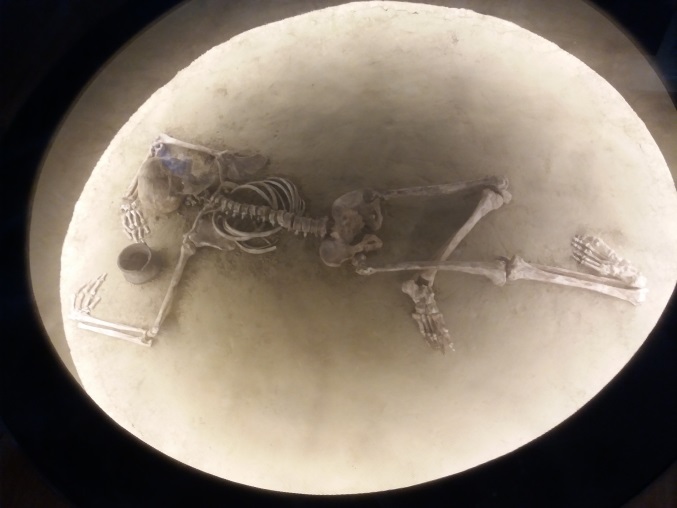 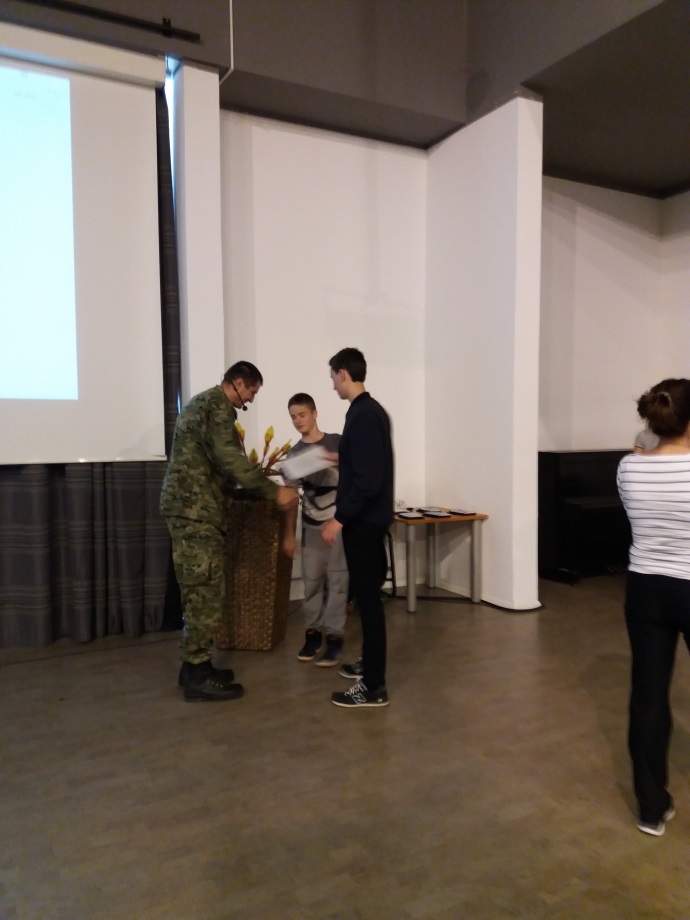 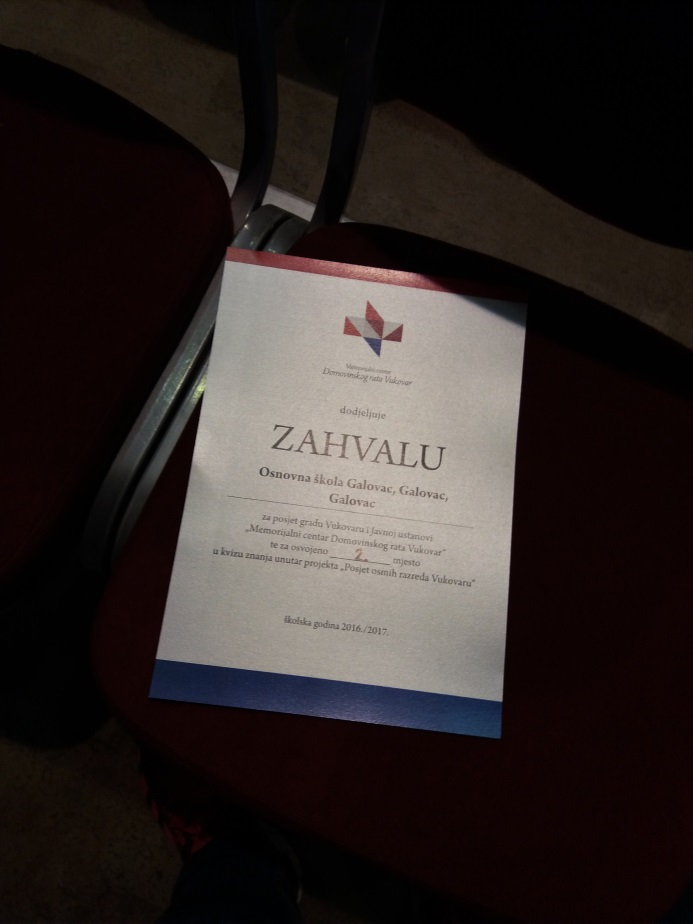 